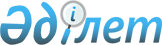 О принятии технического регламента Таможенного союза "Пищевая продукция в части ее маркировки"Решение Комиссии таможенного союза от 9 декабря 2011 года № 881.
      В соответствии со статьей 13 Соглашения о единых принципах и правилах технического регулирования в Республике Беларусь, Республике Казахстан и Российской Федерации от 18 ноября 2010 года Комиссия Таможенного союза (далее – Комиссия) решила:
      1. Принять технический регламент Таможенного союза "Пищевая продукция в части ее маркировки" (ТР ТС 022/2011) (прилагается).
      2. Установить:
      2.1. Технический регламент Таможенного союза "Пищевая продукция в части ее маркировки" (далее – Технический регламент) вступает в силу с 1 июля 2013 года;
      2.2. До 15 февраля 2015 года допускается производство и выпуск в обращение пищевой продукции в соответствии с обязательными требованиями к пищевой продукции в части ее маркировки, установленными нормативными правовыми актами Таможенного союза или законодательством государства – члена Таможенного союза до дня вступления в силу Технического регламента.
      2.3. Обращение продукции, выпущенной в обращение в соответствии с подпунктом 2.2 настоящего Решения, допускается в течение срока годности продукции, установленного в соответствии с законодательством государства – члена Таможенного союза.
      3. Секретариату Комиссии совместно со Сторонами подготовить проект Плана мероприятий, необходимых для реализации Технического регламента, и в трехмесячный срок со дня вступления в силу настоящего Решения обеспечить представление его на утверждение Комиссии в установленном порядке.
      4. Сторонам:
      4.1. До дня вступления в силу Технического регламента определить органы государственного контроля (надзора), ответственные за осуществление государственного контроля (надзора) за соблюдением требований Технического регламента, и информировать об этом Комиссию;
      4.2. Со дня вступления в силу Технического регламента обеспечить проведение государственного контроля (надзора) за соблюдением требований Технического регламента с учетом подпунктов 2.2 – 2.3 настоящего Решения.
      5. Настоящее Решение вступает в силу с даты его официального опубликования.
      Члены Комиссии Таможенного союза: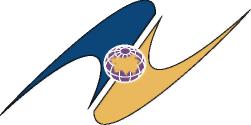  ТЕХНИЧЕСКИЙ РЕГЛАМЕНТ
ТАМОЖЕННОГО СОЮЗА
ТР ТС 022/2011
Пищевая продукция в части ее маркировки
      Содержание
      Предисловие
      Статья 1. Область применения
      Статья 2. Определения
      Статья 3. Правила обращения на рынке
      Статья 4. Требования к маркировке пищевой продукции
      4.1. Требования к маркировке упакованной пищевой продукции
      4.2. Общие требования к маркировке пищевой продукции, помещенной в транспортную упаковку
      4.3. Общие требования к формированию наименования пищевой продукции
      4.4. Общие требования к указанию в маркировке состава пищевой продукции
      4.5. Общие требования к указанию в маркировке количества упакованной пищевой продукции
      4.6. Общие требования к указанию в маркировке даты изготовления пищевой продукции
      4.7. Общие требования к указанию в маркировке срока годности пищевой продукции
      4.8. Общие требования к указанию в маркировке наименования и места нахождения изготовителя пищевой продукции, уполномоченного изготовителем лица, импортера
      4.9. Общие требования к указанию в маркировке пищевой ценности пищевой продукции
      4.10. Общие требования к указанию в маркировке информации об отличительных признаках пищевой продукции
      4.11. Требования к указанию в маркировке сведений о наличии в пищевой продукции компонентов, полученных с применением генно-модифицированных организмов
      4.12. Требования к способам доведения маркировки
      Статья 5. Обеспечение соответствия требований к пищевой продукции в части ее маркировки
      Приложение 1 Виды компонентов, наименования которых могут заменяться наименованиями видов пищевой продукции
      Приложение 2 Средняя суточная потребность в основных пищевых веществах и энергии для нанесения маркировки пищевой продукции
      Приложение 3 Правила округления значений показателей пищевой ценности пищевой продукции
      Приложение 4 Коэффициенты пересчета основных пищевых веществ пищевой продукции в энергетическую ценность
      Приложение 5 Условия при использовании в маркировке пищевой продукции информации об отличительных признаках пищевой продукции Предисловие
      1. Настоящий технический регламент Таможенного союза разработан в соответствии с Соглашением о единых принципах и правилах технического регулирования в Республике Беларусь, Республике Казахстан и Российской Федерации от 18 ноября 2010 года.
      2. Настоящий технический регламент Таможенного союза разработан с целью установления на единой таможенной территории Таможенного союза единых обязательных для применения и исполнения требований к пищевой продукции в части ее маркировки, обеспечения свободного перемещения пищевой продукции, выпускаемой в обращение на единой таможенной территории Таможенного союза. Статья 1. Область применения
      1. Настоящий технический регламент Таможенного союза распространяется на выпускаемую в обращение на единой таможенной территории Таможенного союза пищевую продукцию в части ее маркировки.
      2. Настоящий технический регламент Таможенного союза не распространяется на пищевую продукцию, производство которой осуществляется организациями общественного питания в процессе оказания услуг общественного питания для потребления на месте производства, а также на пищевую продукцию, производство которой осуществляется физическими лицами в личных подсобных хозяйствах не для целей осуществления предпринимательской деятельности.
      3. Настоящий технический регламент Таможенного союза устанавливает требования к пищевой продукции в части ее маркировки в целях предупреждения действий, вводящих в заблуждение потребителей относительно обеспечения реализации прав потребителей на достоверную информацию о пищевой продукции.
      4. При применении настоящего технического регламента Таможенного союза должны учитываться дополнительные требования технических регламентов Таможенного союза на отдельные виды пищевой продукции в части ее маркировки, не противоречащие настоящему техническому регламенту. Статья 2. Определения
      В настоящем техническом регламенте Таможенного союза применяются следующие термины и их определения:
      дата изготовления пищевой продукции – дата окончания технологического процесса производства пищевой продукции;
      информация об отличительных признаках пищевой продукции – сведения о пищевой продукции, которые свидетельствуют о наличии свойств пищевой продукции, позволяющих отличить ее от другой пищевой продукции (в том числе о пищевой ценности, месте происхождения, составе, иных свойствах);
      листок-вкладыш – носитель информации, на который наносится маркировка и который помещается в потребительскую упаковку и (или) транспортную упаковку либо прилагается к потребительской упаковке и (или) к транспортной упаковке;
      этикетка – носитель информации, на которую наносится маркировка и которая прикрепляется к потребительской упаковке и (или) транспортной упаковке, в том числе путем наклеивания;
      маркировка пищевой продукции – информация о пищевой продукции, нанесенная в виде надписей, рисунков, знаков, символов, иных обозначений и (или) их комбинаций на потребительскую упаковку, транспортную упаковку или на иной вид носителя информации, прикрепленного к потребительской упаковке и (или) к транспортной упаковке, или помещенного в них либо прилагаемого к ним;
      потребитель – физическое лицо, имеющее намерение заказать или приобрести либо заказывающее, приобретающее или использующее пищевую продукцию исключительно для личных, семейных, домашних и иных нужд, не связанных с осуществлением предпринимательской деятельности;
      придуманное название пищевой продукции – слово или словосочетание, которые могут дополнять наименование пищевой продукции. Придуманное название пищевой продукции может не отражать ее потребительские свойства и не должно заменять собой наименование пищевой продукции;
      приобретатель пищевой продукции – юридическое или физическое лицо, в том числе потребитель, приобретающие пищевую продукцию для использования в любых целях;
      упакованная пищевая продукция – пищевая продукция, помещенная в потребительскую упаковку;
      Термины, не определенные настоящей статьей, используются в настоящем техническом регламенте Таможенного союза в значениях, определенных законодательством Таможенного союза.Статья 3. Правила обращения на рынке
      Пищевая продукция выпускается в обращение на рынке при соответствии ее маркировки настоящему техническому регламенту Таможенного союза, а также другим техническим регламентам Таможенного союза, действие которых на нее распространяется.Статья 4. Требования к маркировке пищевой продукции 4.1. Требования к маркировке упакованной пищевой продукции
      1. Маркировка упакованной пищевой продукции должна содержать следующие сведения:
      1) наименование пищевой продукции;
      2) состав пищевой продукции, за исключением случаев, предусмотренных пунктом 7 части 4.4 настоящей статьи и если иное не предусмотрено техническими регламентами Таможенного союза на отдельные виды пищевой продукции;
      3) количество пищевой продукции;
      4) дату изготовления пищевой продукции;
      5) срок годности пищевой продукции;
      6) условия хранения пищевой продукции, которые установлены изготовителем или предусмотрены техническими регламентами Таможенного союза на отдельные виды пищевой продукции. Для пищевой продукции, качество и безопасность которой изменяется после вскрытия упаковки, защищавшей продукцию от порчи, указывают также условия хранения после вскрытия упаковки;
      7) наименование и место нахождения изготовителя пищевой продукции или фамилия, имя, отчество и место нахождения индивидуального предпринимателя – изготовителя пищевой продукции (далее – наименование и место нахождения изготовителя), а также в случаях, установленных настоящим техническим регламентом Таможенного союза, наименование и место нахождения уполномоченного изготовителем лица, наименование и место нахождения организации–импортера или фамилия, имя, отчество и место нахождения индивидуального предпринимателя–импортера (далее – наименование и место нахождения импортера);
      8) рекомендации и (или) ограничения по использованию, в том числе приготовлению пищевой продукции в случае, если ее использование без данных рекомендаций или ограничений затруднено, либо может причинить вред здоровью потребителей, их имуществу, привести к снижению или утрате вкусовых свойств пищевой продукции;
      9) показатели пищевой ценности пищевой продукции с учетом положений части 4.9 настоящей статьи;
      10) сведения о наличии в пищевой продукции компонентов, полученных с применением генно-модифицированных организмов (далее – ГМО).
      11) единый знак обращения продукции на рынке государств – членов Таможенного союза;
      2. Предусмотренная пунктом 1 части 4.1 настоящей статьи и нанесенная в виде надписей маркировка упакованной пищевой продукции должна быть нанесена на русском языке и на государственном(ых) языке(ах) государства-члена Таможенного союза при наличии соответствующих требований в законодательстве(ах) государства(в)-члена(ов) Таможенного союза, за исключением случаев, указанных в пункте 3 части 4.8 настоящей статьи.
      3. В маркировке упакованной пищевой продукции могут быть указаны дополнительные сведения, в том числе сведения о документе, в соответствии с которым произведена и может быть идентифицирована пищевая продукция, придуманное название пищевой продукции, товарный знак, сведения об обладателе исключительного права на товарный знак, наименование места происхождения пищевой продукции, наименование и место нахождения лицензиара, знаки систем добровольной сертификации.
      4. Дополнительные требования к маркировке упакованной пищевой продукции, не противоречащие требованиям настоящего технического регламента Таможенного союза, могут быть установлены в технических регламентах Таможенного союза на отдельные виды пищевой продукции.
      5. Безалкогольные напитки, содержащие кофеин в количестве, превышающем 150 мг/л, и (или) лекарственные растения и их экстракты в количестве, достаточном для обеспечения тонизирующего эффекта на организм человека, должны маркироваться надписью "Не рекомендуется употребление детьми в возрасте до 18 лет, при беременности и кормлении грудью, а также лицами, страдающими повышенной нервной возбудимостью, бессонницей, артериальной гипертензией".  4.2. Общие требования к маркировке пищевой продукции, помещенной в транспортную упаковку
      1. Маркировка транспортной упаковки, в которую помещена пищевая продукция, должна содержать следующие сведения:
      1) наименование пищевой продукции;
      2) количество пищевой продукции;
      3) дату изготовления пищевой продукции;
      4) срок годности пищевой продукции;
      5) условия хранения пищевой продукции;
      6) сведения, позволяющие идентифицировать партию пищевой продукции (например, номер партии);
      7) наименование и место нахождения изготовителя пищевой продукции или фамилию, имя, отчество и место нахождения индивидуального предпринимателя – изготовителя пищевой продукции.
      В случае если в транспортную упаковку помещена пищевая продукция без потребительской упаковки, предназначенная изготовителем для дальнейшей фасовки (конфеты, сахар-песок и другая пищевая продукция), маркировка транспортной упаковки, в которую помещена такая пищевая продукция, должна соответствовать требованиям, предусмотренным пунктом 1 части 4.1 настоящей статьи.
      2. Предусмотренная пунктом 1 части 4.2 настоящей статьи и нанесенная в виде надписей маркировка пищевой продукции, помещенной в транспортную упаковку, должна быть нанесена на русском языке и на государственном(ых) языке (ах) государства-члена Таможенного союза при наличии соответствующих требований в законодательстве(ах) государства(в)-члена(ов) Таможенного союза, за исключением случаев, указанных в пункте 3 части 4.8 настоящей статьи.
      3. В случае, если маркировка, предусмотренная пунктом 1 части 4.1 настоящей статьи и нанесенная на потребительскую упаковку пищевой продукции, помещенную в транспортную упаковку, может быть доведена до сведения потребителей такой продукции без нарушения целостности транспортной упаковки, указанную маркировку допускается не наносить на транспортную упаковку.
      4. В маркировке пищевой продукции, помещенной в транспортную упаковку могут быть указаны дополнительные сведения, в том числе сведения о документе, в соответствии с которым произведена и может быть идентифицирована пищевая продукция, придуманное название пищевой продукции, товарный знак, сведения об обладателе исключительного права на товарный знак, наименование места происхождения пищевой продукции, наименование и место нахождения лицензиара, знаки систем добровольной сертификации.
      5. Дополнительные требования к маркировке пищевой продукции, упакованной в транспортную упаковку, не противоречащие требованиям настоящего технического регламента Таможенного союза, могут быть установлены в технических регламентах Таможенного союза на отдельные виды пищевой продукции.  4.3. Общие требования к формированию наименования пищевой продукции
      1. Наименование пищевой продукции, указываемое в маркировке, должно позволять относить продукцию к пищевой продукции, достоверно ее характеризовать и позволять отличать ее от другой пищевой продукции.
      Придуманное название пищевой продукции (при наличии) должно быть включено в наименование пищевой продукции и расположено в непосредственной близости от него.
      Сноска. Пункт 1 с изменением, внесенным решением Совета Евразийской экономической комиссии от 14.09.2018 № 75 (вступает в силу по истечении 180 календарных дней с даты его официального опубликования).


      2. При вступлении в силу технических регламентов Таможенного союза на отдельные виды пищевой продукции наименование пищевой продукции должно соответствовать их требованиям.
      3. Информацию о физических свойствах и (или) специальных способах обработки пищевой продукции (восстановленная, копченая, маринованная, молотая, обработанная ионизирующим излучением, сублимированная пищевая продукция и подобная информация о ней) включают в наименование пищевой продукции или располагают в непосредственной близости от наименования, если отсутствие такой информации может ввести в заблуждение потребителя (приобретателя). Требования к такой информации в отношении отдельных видов пищевой продукции устанавливаются техническими регламентами Таможенного союза на отдельные виды пищевой продукции.
      4. Не допускается в наименовании пищевой продукции указывать компоненты, если они или продукты их переработки не входят в состав пищевой продукции.
      5. В случае, если в составе пищевой продукции используется ароматизатор, наименование компонента, замененного этим ароматизатором и не входящего в состав пищевой продукции, допускается включать в наименование пищевой продукции с использованием слов: со вкусом и (или) с ароматом.
      6. Дополнительные требования к указанию наименования пищевой продукции, не противоречащие требованиям настоящего технического регламента Таможенного союза, могут быть установлены в технических регламентах Таможенного союза на отдельные виды пищевой продукции.  4.4. Общие требования к указанию в маркировке состава пищевой продукции
      1. Входящие в состав пищевой продукции компоненты указываются в порядке убывания их массовой доли на момент производства пищевой продукции, если иное не установлено требованиями технических регламентов Таможенного союза на отдельные виды пищевой продукции. Непосредственно перед указанием данных компонентов должна размещаться надпись "Состав".
      2. При наличии в пищевой продукции составного компонента (состоящего из двух и более компонентов) в составе пищевой продукции указывается с соблюдением требований пункта 1 части 4.4 настоящей статьи перечень всех компонентов, входящих в состав такого составного компонента, или указывается составной компонент с дополнением к нему в скобках компонентов в порядке убывания их массовой доли. В случае, если массовая доля составного компонента составляет 2 и менее процента, допускается не указывать входящие в него компоненты, за исключением пищевых добавок, ароматизаторов и входящих в их состав пищевых добавок, биологически активных веществ и лекарственных растений, компонентов, полученных с применением ГМО и компонентов, указанных в пункте 14 части 4.4 настоящей статьи.
      3. В случае содержания в пищевой продукции компонентов, массовая доля которых составляет 2 и менее процента, допускается указывать их в любой последовательности после компонентов, массовая доля которых составляет более чем 2 процента, если иное не установлено техническими регламентами Таможенного союза на отдельные виды пищевой продукции.
      4. Наименование компонента, представляющего собой пищевой продукт, указывается в составе пищевой продукции в соответствии с требованиями части 4.3 настоящей статьи. Наименования компонентов, предусмотренных приложением 1 к настоящему техническому регламенту Таможенного союза, могут указываться в составе пищевой продукции под наименованиями соответствующих видов пищевой продукции, за исключением случаев, если наименования таких компонентов использованы в наименовании пищевой продукции.
      5. При наличии в пищевом продукте ароматизатора маркировка состава должна содержать слово "ароматизатор(ы)". Придуманное название пищевой продукции в отношении ароматизаторов в составе пищевой продукции допускается не указывать.
      6. При наличии пищевой добавки в составе пищевой продукции должно быть указано функциональное (технологическое) назначение (регулятор кислотности, стабилизатор, эмульгатор, другое функциональное (технологическое) назначение) и наименование пищевой добавки, которое может быть заменено индексом пищевой добавки согласно Международной цифровой системе (INS) или Европейской цифровой системе (Е). Если пищевая добавка имеет различное функциональное назначение, указывается функциональное назначение, соответствующее цели ее использования. Двуокись углерода, используемую в качестве компонента при производстве пищевой продукции, не требуется указывать в составе пищевой продукции при включении в маркировку пищевой продукции надписи "Газированная" или аналогичной.
      7. Состав пищевой продукции не требуется указывать в отношении:
      1) свежих фруктов (включая ягоды) и овощей (включая картофель),которые не очищены от кожуры, не нарезаны или не обработаны подобным способом;
      2) уксуса, полученного из одного вида продовольственного сырья (без добавления других компонентов);
      3) пищевой продукции, состоящей из одного компонента, при условии, что наименование пищевой продукции позволяет установить наличие этого компонента.
      8. За исключением случая, указанного в пункте 14 части 4.4 настоящей статьи, не относятся к компонентам и не подлежат указанию в составе пищевой продукции:
      1) вещества, которые в процессе производства пищевой продукции удаляются из указанных в составе пищевой продукции компонентов и на последующем этапе технологического процесса производства добавляются в пищевую продукцию без превышения количества этих исходных веществ;
      2) вещества, входящие в состав одного или нескольких компонентов и не изменяющие свойств пищевой продукции, содержащей такие компоненты;
      3) технологические вспомогательные средства, используемые при производстве конкретной пищевой продукции;
      4) вещества, которые входят в состав ароматизаторов или пищевых добавок в качестве растворителей, носителей вкусоароматических веществ;
      9. Вода может не указываться в составе пищевой продукции в случаях, если она:
      1) используется в процессе производства пищевой продукции для восстановления концентрированной, сгущенной или сухой пищевой продукции;
      2) входит в состав жидкого компонента (в том числе бульона, маринада, рассола, сиропа, тузлука), указанного в составе пищевой продукции.
      10. Компоненты, которые в процессе производства пищевой продукции были восстановлены из концентрированной, сгущенной или сухой пищевой продукции, допускается указывать в соответствии с их массовой долей после их восстановления.
      11. Фрукты (включая ягоды), овощи (включая картофель), орехи, злаки, грибы, пряности, специи, входящие в соответствующие смеси и существенно не различающиеся по массовой доле, могут указываться в составе пищевой продукции в любой последовательности с указанием записи "в изменяемых соотношениях".
      12. Маркировка пищевой продукции, в состав которой входят подсластители-сахароспирты, непосредственно после указания состава пищевой продукции должна дополняться надписью: Содержит подсластитель (подсластители). При чрезмерном употреблении может (могут) оказывать слабительное действие.
      13. Компоненты (в том числе пищевые добавки, ароматизаторы), биологически активные добавки, употребление которых может вызвать аллергические реакции или противопоказано при отдельных видах заболеваний и которые приведены в пункте 14 части 4.4 настоящей статьи, указываются в составе пищевой продукции независимо от их количества.
      14. К наиболее распространенным компонентам, употребление которых может вызвать аллергические реакции или противопоказано при отдельных видах заболеваний, относятся:
      1) арахис и продукты его переработки;
      2) аспартам и аспартам-ацесульфама соль;
      3) горчица и продукты ее переработки;
      4) диоксид серы и сульфиты, если их общее содержание составляет более 10 миллиграммов на один килограмм или 10 миллиграммов на один литр в пересчете на диоксид серы;
      5) злаки, содержащие глютен, и продукты их переработки;
      6) кунжут и продукты его переработки;
      7) люпин и продукты его переработки;
      8) моллюски и продукты их переработки;
      9) молоко и продукты его переработки (в том числе лактоза);
      10) орехи и продукты их переработки;
      11) ракообразные и продукты их переработки;
      12) рыба и продукты ее переработки (кроме рыбного желатина, используемого в качестве основы в препаратах, содержащих витамины и каротиноиды);
      13) сельдерей и продукты его переработки;
      14) соя и продукты ее переработки;
      15) яйца и продукты их переработки.
      15. Сведения об аллергенных свойствах компонентов, определенных в пункте 14 части 4.4 настоящей статьи, не требуется указывать в маркировке пищевой продукции, за исключением сведений об аспартаме и аспартам-ацесульфама соли, в случае использования которых при производстве пищевой продукции после указания ее состава должна размещаться надпись "Содержит источник фенилаланина".
      16. Для пищевой продукции, содержащей в своем составе зерновые компоненты, после указания состава продукта допускается размещать надпись "Не содержит глютена", в случае, если не использовались зерновые компоненты, содержащие глютен или глютен был удален.
      17. В случаях, если определенные в пункте 14 части 4.4 настоящей статьи компоненты не использовались при производстве пищевой продукции, но их наличие в пищевой продукции полностью исключить невозможно, информация о возможном наличии таких компонентов размещается непосредственно после указания состава пищевой продукции.
      18. Для пищевых продуктов, содержащих красители (азорубин Е122, желтый хинолиновый Е104, желтый "солнечный закат" FCF Е110, красный очаровательный АС Е129, понсо 4R Е124 и тартразин Е102) должна наноситься предупреждающая надпись: Содержит краситель (красители), который (которые) может (могут) оказывать отрицательное влияние на активность и внимание детей.
      Исключение составляют алкогольные напитки и пищевые продукты, в которых указанные красители используются для маркировки продуктов убоя и мясной продукции либо для маркировки или декоративного окрашивания пасхальных яиц. 4.5. Общие требования к указанию в маркировке количества упакованной пищевой продукции
      1. Количество упакованной пищевой продукции указывается в маркировке этой продукции в единицах объема (миллилитрах, сантилитрах или литрах), массы (граммах или килограммах) или счета (штуках). При этом допускается использовать сокращенные наименования данных единиц. Массу или объем яиц, фруктов, овощей, продаваемых поштучно, допускается не указывать.
      2. Выбор величины для указания количества упакованной пищевой продукции, за исключением пищевой продукции, продаваемой поштучно, осуществляется с учетом следующих правил, если иное не установлено техническими регламентами Таможенного союза на отдельные виды пищевой продукции:
      - если пищевая продукция жидкая, то указывается ее объем;
      - если пищевая продукция пастообразная, вязкая или вязкопластичной консистенции, то указывается, либо ее объем, либо масса;
      - если пищевая продукция твердая, сыпучая, является смесью твердого и жидкого вещества, то указывается ее масса.
      Допускается одновременное использование двух величин для указания количества пищевой продукции, например масса и количество штук, масса и объем.
      3. Указание количества пищевой продукции в групповой упаковке
      необходимо осуществлять следующим образом:
      3.1. если пищевая продукция одного наименования упакована в несколько потребительских упаковок, то на групповой упаковке пищевой продукции указываются общее количество продукции и число потребительских упаковок;
      3.2. если свойства групповой упаковки для упакованной пищевой продукции позволяют хорошо видеть сведения о количестве пищевой продукции и легко подсчитать число потребительских упаковок, то на групповой упаковке допускается их не указывать;
      3.3. если упакованная пищевая продукция состоит из нескольких потребительских упаковок с продукцией разных видов и наименований и (или) отдельных изделий различных наименований, то на групповой упаковке упакованной пищевой продукции указывают наименование и количество продукции каждой потребительской упаковки и (или) наименование, количество штук, либо массу каждого изделия.
      4. Количество пищевой продукции, помещенной в транспортную упаковку, указывается в единицах объема (миллилитрах, сантилитрах или литрах) или массы (граммах или килограммах) либо в количестве упаковочных единиц в транспортной упаковке (штуки) с указанием количества пищевой продукции, помещенной в каждую упаковочную единицу. При этом допускается использовать сокращенные наименования данных единиц.
      5. В случае, если пищевая продукция помещена в жидкую среду, например воду, водные растворы сахара, водные растворы пищевых кислот, водные растворы соли, рассолы, уксус, фруктовые или овощные соки, наряду с указанием объема или массы пищевой продукции вместе с жидкой средой должны быть указаны дополнительно объем или масса пищевой продукции, помещенной в жидкую среду. Данное требование распространяется также на пищевую продукцию, помещенную в жидкую среду с последующим замораживанием.
      6. Не допускается неопределенное указание количества упакованной пищевой продукции и указание диапазона значений количества упакованной пищевой продукции.  4.6. Общие требования к указанию в маркировке даты изготовления пищевой продукции
      1. Указание в маркировке пищевой продукции даты ее изготовления в зависимости от срока ее годности осуществляется с использованием следующих слов:
      1) "дата изготовления" с указанием часа, числа, месяца при сроке годности до 72 часов;
      2) "дата изготовления" с указанием числа, месяца, года при сроке годности от 72 часов до трех месяцев;
      3) "дата изготовления" с указанием месяца, года или числа, месяца, года при сроке годности три месяца и более;
      4) "год изготовления" – для сахара.
      2. После слов "дата изготовления" указывается дата изготовления пищевой продукции или место нанесения этой даты на потребительскую упаковку.
      3. Слова "дата изготовления" в маркировке пищевой продукции могут быть заменены словами "дата производства" или аналогичными по смыслу словами.
      4. В технических регламентах Таможенного союза на отдельные виды пищевой продукции вместо слов "дата изготовления" могут быть установлены иные понятия, определяющие дату окончания технологического процесса производства отдельных видов пищевой продукции, например дата розлива напитков, дата сортировки яиц, год урожая сельскохозяйственных культур, год сбора дикорастущих фруктов, орехов, продукции пчеловодства.
      Дополнительные требования к указанию даты изготовления пищевой продукции, не противоречащие требованиям настоящего технического регламента Таможенного союза, могут быть установлены в технических регламентах Таможенного союза на отдельные виды пищевой продукции.  4.7. Общие требования к указанию в маркировке срока
годности пищевой продукции
      1. Указание в маркировке пищевой продукции срока ее годности осуществляется с использованием следующих слов:
      1) "годен до" с указанием часа, числа, месяца при сроке ее  годности до 72 часов;
      2) "годен до" с указанием числа, месяца, года при сроке ее  годности от 72 часов до трех месяцев;
      3) "годен до конца" с указанием месяца, года или "годен до" с указанием числа, месяца, года при сроке ее годности не менее трех месяцев.
      В целях указания срока годности пищевой продукции может использоваться слово "годен" с указанием количества суток, месяцев или лет либо при сроке годности до 72 часов слово "годен" с указанием количества часов.
      3. После слов "годен до", "годен", "годен до конца" указывается или срок годности пищевой продукции, или место нанесения этого срока на упаковку.
      4. Маркировка пищевой продукции, в отношении которой изготовителем устанавливается неограниченный срок годности, должна дополняться надписью "Срок годности не ограничен при соблюдении условий хранения".
      5. Слова "годен до", "годен", "годен до конца" в маркировке пищевой продукции могут быть заменены словами "срок годности", "употребить до" или аналогичными по смыслу словами.
      6. Дополнительные требования к указанию срока годности пищевой продукции, не противоречащие требованиям настоящего технического регламента Таможенного союза, могут быть установлены в технических регламентах Таможенного союза на отдельные виды пищевой продукции.  4.8. Общие требования к указанию в маркировке
наименования и места нахождения изготовителя пищевой продукции,
уполномоченного изготовителем лица, импортера
      1. Наименование и место нахождения изготовителя пищевой продукции указываются в маркировке пищевой продукции независимо от производства пищевой продукции на территории государств-членов Таможенного союза или поставляемой из третьих стран. Место нахождения изготовителя пищевой продукции определяется местом государственной регистрации организации или индивидуального предпринимателя.
      2. В информации, предоставляемой потребителю (приобретателю), следует использовать официально зарегистрированное наименование и место нахождения (адрес, включая страну) изготовителя. При несовпадении с адресом изготовителя также указывают адрес (а) производств (а) и лица, уполномоченного изготовителем на принятие претензий от потребителей (приобретателей) на ее территории (при наличии).
      3. Информацию о наименовании и месте нахождения изготовителя пищевой продукции, поставляемой из третьих стран, допускается указывать буквами латинского алфавита и арабскими цифрами или на государственном (ых) языке (ах) страны по месту нахождения изготовителя пищевой продукции при условии указания наименования страны на русском языке.
      Сноска. Пункт 3 с изменением, внесенным решением Совета Евразийской экономической комиссии от 14.09.2018 № 75 (вступает в силу по истечении 180 календарных дней с даты его официального опубликования).


      4. В маркировке пищевой продукции, производство которой осуществляется несколькими изготовителями, могут быть указаны наименование и место нахождения каждого изготовителя при условии, что способ доведения до потребителей (приобретателей) информации о каждом изготовителе, например использование букв, цифр, символов, выделений шрифтом иного начертания, должен позволять однозначно определять изготовителя конкретной пищевой продукции.
      5. Продукты, упакованные не в месте их изготовления (за исключением случаев упаковывания пищевой продукции в потребительскую упаковку организациями розничной торговли), должны содержать предусмотренную пунктом 1 части 4.8 настоящей статьи информацию об изготовителе и юридическом лице или индивидуальном предпринимателе, осуществляющих упаковывание пищевой продукции не в месте ее изготовления для ее последующей реализации или по заказу другого юридического лица или индивидуального предпринимателя.
      6. Если у изготовителя имеется уполномоченное изготовителем лицо, наименование и место нахождения такого уполномоченного изготовителем лица должны быть указаны в маркировке пищевой продукции.
      7. В маркировке пищевой продукции, поставляемой из третьих стран, указывается наименование и место нахождения импортера.   4.9. Общие требования к указанию в маркировке пищевой
ценности пищевой продукции
      1. Пищевая ценность пищевой продукции, указываемая в ее маркировке, включает следующие показатели:
      1) энергетическую ценность (калорийность);
      2) количество белков, жиров, углеводов;
      3) количество витаминов и минеральных веществ.
      2. Пищевая ценность ароматизаторов, жевательной резинки, кофе, природной минеральной воды, бутилированной питьевой воды, пищевых добавок, пищевой продукции в сыром виде (грибов, продуктов убоя продуктивных животных и птицы, рыбы, овощей (включая картофель), фруктов (включая ягоды), поваренной соли, пряностей, специй, уксуса, чая может не указываться, если иное не установлено техническими регламентами Таможенного союза на данные виды пищевой продукции. Пищевая ценность других видов пищевой продукции может не указываться в случаях, предусмотренных техническими регламентами Таможенного союза на отдельные виды пищевой продукции.
      3. Пищевая ценность пищевой продукции должна быть приведена в расчете на 100 граммов или 100 миллилитров и (или) на одну порцию (определенное количество пищевой продукции, указанное в ее маркировке как одна порция при обязательном указании количества такой порции) пищевой продукции.
      4. Энергетическая ценность (калорийность) пищевой продукции должна быть указана в джоулях и калориях или в кратных или дольных единицах указанных величин.
      5. Количество пищевых веществ, в том числе белков, жиров, углеводов в пищевой продукции должно быть указано в граммах или в кратных или дольных единицах указанных величин.
      6. Количество витаминов и минеральных веществ в пищевой продукции должно быть указано в единицах величин Международной системы единиц (СИ) (миллиграммах или микрограммах) или в иных единицах величин, допущенных к применению в государствах – членах Таможенного союза в соответствии с законодательством государств – членов Таможенного союза в области обеспечения единства измерений.
      7. Количество белков, жиров, углеводов и энергетическая ценность (калорийность) пищевой продукции должно указываться в отношении белков, жиров, углеводов и энергетической ценности (калорийности), для которых такое количество в 100 граммах или 100 миллилитрах либо в одной порции пищевой продукции (в случае приведения пищевой ценности в расчете на одну порцию) составляет 2 и более процента величин, отражающих среднюю суточную потребность взрослого человека в белках, жирах, углеводах и энергии. В иных случаях количество белков, жиров, углеводов и энергетическая ценность (калорийность) пищевой продукции могут указываться по усмотрению изготовителя.
      8. Количество витаминов и минеральных веществ в пищевой продукции должно указываться в случае, если витамины и минеральные вещества добавлены в пищевую продукцию при ее производстве. В иных случаях количество витаминов и минеральных веществ в пищевой продукции может указываться в отношении витаминов и минеральных веществ, для которых такое количество в 100 граммах или 100 миллилитрах либо в одной порции пищевой продукции (в случае приведения пищевой ценности в расчете на одну порцию) составляет 5 и более процентов величин, отражающих среднюю суточную потребность взрослого человека в витаминах и минеральных веществах.
      9. Величины, отражающие среднюю суточную потребность взрослого человека в белках, жирах, углеводах и энергии, в витаминах, минеральных и других веществах, определяются в соответствии с приложением 2 к настоящему техническому регламенту Таможенного союза.
      Для указания показателей пищевой ценности в маркировке пищевой продукции, указанных в пунктах 7, 8, 9 части 4.9 настоящей статьи и предназначенной для отдельных категорий потребителей, расчет ведется по средней суточной потребности для этой категории потребителей.
      10. Для биологически активных добавок к пище в отношении веществ, источником которых являются данные биологически активные добавки, а для обогащенной пищевой продукции - в отношении веществ, использованных для обогащения такой пищевой продукции, дополнительно должна быть указана пищевая ценность в процентном отношении к величинам, определенным в порядке, установленном пунктом 9 части 4.9 настоящей статьи.
      11. Значения показателей пищевой ценности пищевой продукции, приготовление которой должно осуществляться потребителями, указываются в маркировке такой пищевой продукции без учета ее дальнейшего приготовления.
      12. Показатели пищевой ценности пищевой продукции определяются изготовителем пищевой продукции аналитическим или расчетным путем.
      13. При указании энергетической ценности (калорийности) пищевой продукции и содержания в ней белков, жиров, углеводов могут применяться правила округления значений показателей пищевой ценности пищевой продукции в соответствии с приложением 3 к настоящему техническому регламенту Таможенного союза, если иное не установлено техническими регламентами Таможенного союза на отдельные виды пищевой продукции.
      14. В отношении показателей пищевой ценности пищевой продукции маркировка может дополняться надписью: "Средние значения".
      При определении энергетической ценности (калорийности) пищевой продукции должны использоваться коэффициенты пересчета основных пищевых веществ пищевой продукции в энергетическую ценность (калорийность) пищевой продукции в соответствии с приложением 4 к настоящему техническому регламенту Таможенного союза.
      15. При определении содержания углеводов в пищевой продукции учитывается их количество, содержащееся в пищевой продукции (за исключением пищевых волокон) и участвующее в обмене веществ в организме человека, а также количество подсластителей-сахароспиртов.
      16. При определении количества витамина А и провитамина А используется переводной коэффициент из расчета, что один микрограмм ретинола или ретинолового эквивалента соответствует шести микрограммам бета-каротина.
      17. Дополнительные требования к указанию пищевой ценности пищевой продукции, не противоречащие требованиям настоящего  технического регламента Таможенного союза, могут быть установлены в технических регламентах Таможенного союза на отдельные виды пищевой продукции.  4.10. Общие требования к указанию в маркировке информации
об отличительных признаках пищевой продукции
      1. Информация об отличительных признаках пищевой продукции  указывается при маркировке на добровольной основе.
      2. Информация об отличительных признаках пищевой продукции, в том числе об отсутствии в пищевой продукции компонентов, полученных из ГМО (или) с использованием ГМО, должна быть подтверждена доказательствами, сформированными лицом, указавшим это заявление в маркировке пищевой продукции самостоятельно или полученными им с участием других лиц. Доказательства наличия отличительных признаков пищевой продукции подлежат хранению в организациях или у индивидуальных предпринимателей, выпускающих данную пищевую продукцию в обращение на единой таможенной территории Таможенного союза, и предъявляются в случаях, предусмотренных законодательством Таможенного союза.
      3. Информация об отличительных признаках пищевой продукции, указанных в приложении 5 к настоящему техническому регламенту Таможенного союза, может быть использована только при соблюдении условий, приведенных в этом приложении, если иное не установлено техническими регламентами Таможенного союза на отдельные виды пищевой продукции. Не указанная в приложении 5 к настоящему техническому регламенту Таможенного союза информация об отличительных признаках пищевой продукции может быть использована в маркировке пищевой продукции при соблюдении требований пункта 2 части 4.10 настоящей статьи или требований, установленных техническими регламентами Таможенного союза на отдельные виды пищевой продукции.
      4. Информация об отличительных признаках пищевой продукции в части ее пищевой ценности должна сопровождаться указанием в маркировке пищевой продукции количества соответствующих пищевых веществ, определяющих пищевую ценность пищевой продукции. 4.11. Требования к указанию в маркировке сведений о
наличии в пищевой продукции компонентов, полученных с
применением генно-модифицированных организмов
      1. Для пищевой продукции, полученной с применением ГМО, в том числе не содержащей дезоксирибонуклеиновую кислоту (ДНК) и белок, должна быть приведена информация: "генетически модифицированная продукция", или "продукция, полученная из генно-модифицированных организмов", или "продукция содержит компоненты генно-модифицированных организмов".
      При этом рядом с единым знаком обращения продукции на рынке Евразийского экономического союза наносится одинаковый с ним по форме и размеру знак маркировки продукции, полученной с применением ГМО, в виде надписи "ГМО". 
      В случае если изготовитель при производстве пищевой продукции не использовал генно-модифицированные организмы, то содержание ГМО в пищевой продукции 0,9 процента и менее является случайной или технически неустранимой примесью и такая пищевая продукция не относится к пищевой продукции, содержащей ГМО. При маркировке такой пищевой продукции сведения о наличии ГМО не указываются.
      Сноска. Пункт 1 с изменениями, внесенными решением Совета Евразийской экономической комиссии от 20.12.2017 № 90 (вступает в силу по истечении 12 месяцев с даты его официального опубликования).


      2. Для пищевой продукции, полученной из генно-модифицированных микроорганизмов (бактерий, дрожжей и мицелиальных грибов, генетический материал которых изменен с применением методов генной инженерии) (далее – ГММ) или с их использованием, обязательна информация:
      - для содержащих живые ГММ – "Продукт содержит живые генно-модифицированные микроорганизмы";
      - для содержащих нежизнеспособные ГММ – "Продукт получен с использованием генно-модифицированных микроорганизмов";
      - для освобожденных от технологических ГММ или для полученных с использованием компонентов, освобожденных от ГММ - "Продукт содержит компоненты, полученные с использованием генно-модифицированных микроорганизмов".
      3. В маркировке пищевой продукции сведения о наличии ГМО не указываются в отношении использованных технологических вспомогательных средств, изготовленных из или с использованием ГМО. 4.12. Требования к способам доведения маркировки
      1. Маркировка пищевой продукции, предусмотренная пунктом 1 части 4.1 и пунктом 1 части 4.2 настоящей статьи, должна быть понятной, легкочитаемой, достоверной и не вводить в заблуждение потребителей (приобретателей), при этом надписи, знаки, символы должны быть контрастными фону, на который нанесена маркировка. Способ нанесения маркировки должен обеспечивать ее сохранность в течение всего срока годности пищевой продукции при соблюдении установленных изготовителем условий хранения.
      Критериями легкочитаемости являются четкость и разборчивость используемого в маркировке шрифта, размер которого должен соответствовать требованиям, указанным в абзацах четвертом и пятом настоящего пункта, а также контраст между цветом фона и цветом нанесенной на него информации, обеспечивающие возможность прочтения информации без применения оптических приспособлений, за исключением используемых для коррекции дефектов зрения (очки, контактные линзы и т.п.).
      Критерием понятности является однозначность передачи смысла информации о пищевой продукции в форме текста либо текста и изображения.
      Сведения, предусмотренные подпунктами 1, 3, 4 (кроме слов, используемых для указания даты изготовления и (или) информации о месте нанесения даты изготовления (при наличии такой информации)) и 5 (кроме слов, используемых для указания срока годности и (или) информации о месте нанесения срока годности (при наличии такой информации)) пункта 1 части 4.1 настоящей статьи, указываются шрифтом высотой не менее 2 мм (строчные буквы).
      Сведения, предусмотренные подпунктами 2, 6, 7, 8 (в части рекомендаций и (или) ограничений по использованию) и 9 (для специализированной пищевой продукции) пункта 1 части 4.1 настоящей статьи, а также слова, используемые для указания даты изготовления, срока годности и (или) информации о месте нанесения даты изготовления, срока годности (при наличии такой информации), указываются шрифтом высотой не менее 0,8 мм (строчные буквы).
      Сноска. Пункт 1 с изменениями, внесенными решением Совета Евразийской экономической комиссии от 14.09.2018 № 75 (вступает в силу по истечении 180 календарных дней с даты его официального опубликования).


      2. Сведения, предусмотренные подпунктами 1, 4 – 6 пункта 1 части 4.1 и пунктом 13 части 4.4 настоящей статьи, должны наноситься на потребительскую упаковку и (или) на этикетку, удаление которой с потребительской упаковки затруднено.
      3. Сведения, предусмотренные подпунктами 2, 3, 7 – 11 пункта 1 части 4.1 настоящей статьи, должны наноситься на потребительскую упаковку и (или) на этикетку, и (или) листок-вкладыш, и (или) на листок-вкладыш, помещаемый в каждую упаковочную единицу либо прилагаемый к каждой упаковочной единице.
      4. В случае, если площадь большей стороны потребительской упаковки пищевой продукции не превышает 10 квадратных сантиметров, сведения, предусмотренные пунктом 2 (за исключением сведений, предусмотренных пунктом 13 части 4.4 настоящей статьи) и подпунктами 3, 7 – 11 пункта 1 части 4.1 настоящей статьи, должны наноситься на потребительскую упаковку и (или) на этикетку, и (или) листок-вкладыш, помещаемый в каждую потребительскую упаковку, или в каждую транспортную упаковку, либо прилагаемый к каждой потребительской упаковке или к каждой транспортной упаковке.
      5. При фасовании пищевой продукции организациями розничной торговли в отсутствии потребителя на потребительской упаковке или на прикрепленной к ней этикетке должны быть указаны наименование пищевой продукции, дата ее изготовления, срок ее годности и условия хранения. Иные сведения, предусмотренные пунктом 1 части 4.1 и пунктом 13 части 4.4 настоящей статьи, доводятся до потребителя любым способом, обеспечивающим возможность обоснованного выбора этой пищевой продукции (в том числе путем нанесения на потребительскую упаковку и (или) этикетку, и (или) на листок-вкладыш, помещаемый в каждую упаковочную единицу или прилагаемый к каждой упаковочной единице продукции).
      6. Сведения, предусмотренные пунктом 1 части 4.1 и пунктом 13 части 4.4 настоящей статьи, в отношении пищевой продукции, помещенной непосредственно в транспортную упаковку, а также пищевой продукции, фасование которой осуществляется организациями розничной торговли в присутствии потребителя, доводятся до потребителя любым способом, обеспечивающим возможность обоснованного выбора этой пищевой продукции.
      7. Маркировка пищевой продукции, помещенной непосредственно в транспортную упаковку, предусмотренная частью 4.2 настоящей статьи, должна наноситься на транспортную упаковку, и (или) на этикетку, и (или) листок-вкладыш, помещаемый в каждую транспортную упаковку или прилагаемый к каждой транспортной упаковке, либо содержаться в документах, сопровождающих пищевую продукцию.
      8. Маркировка пищевой продукции не должна содержать изображение либо текстовое описание пищевой продукции, которая не содержится в потребительской упаковке или не была использована при производстве пищевой продукции или компонентов пищевой продукции, находящейся в потребительской упаковке, или вкус и (или) аромат которой не имитируются компонентами, входящими в состав пищевой продукции, находящейся в потребительской упаковке, за исключением случаев, предусмотренных пунктом 9 части 4.12 настоящей статьи.
      Сноска. Пункт 8 с изменением, внесенным решением Совета Евразийской экономической комиссии от 14.09.2018 № 75 (вступает в силу по истечении 180 календарных дней с даты его официального опубликования).


      9. Маркировка пищевой продукции, нанесенная в виде изображения либо текстового описания блюда, при приготовлении которого применяется эта пищевая продукция, должна сопровождаться словами "вариант приготовленного блюда" или аналогичными по смыслу словами.
      Сноска. Пункт 9 с изменением, внесенным решением Совета Евразийской экономической комиссии от 14.09.2018 № 75 (вступает в силу по истечении 180 календарных дней с даты его официального опубликования).

Статья 5. Обеспечение соответствия требований к пищевой продукции в части ее маркировки
      1. Соответствие маркировки пищевой продукции настоящему техническому регламенту Таможенного союза обеспечивается выполнением его требований к маркировке непосредственно и выполнением требований технических регламентов Таможенного союза на отдельные виды пищевой продукции, устанавливающих дополнительные требования к ее маркировке. Виды компонентов, наименования которых могут заменяться
наименованиями видов пищевой продукции Средняя суточная потребность в основных пищевых
веществах и энергии для нанесения маркировки
пищевой продукции Правила округления значений энергетической
ценности пищевой продукции
      Таблица 1 Правила округления значений количества белков, жиров,
углеводов пищевой продукции
      Таблица 2 Коэффициенты пересчета энергетической ценности основных пищевых
веществ пищевой продукции
      1. Энергетическую ценность, о которой необходимо заявлять, рассчитывают, используя следующие коэффициенты пересчета: Условия при использовании в маркировке пищевой продукции
информации об отличительных признаках пищевой продукции
					© 2012. РГП на ПХВ «Институт законодательства и правовой информации Республики Казахстан» Министерства юстиции Республики Казахстан
				
От Республики
Беларусь
От Республики
Казахстан
От Российской
Федерации
С. Румас
У. Шукеев
И. ШуваловУТВЕРЖДЕН
Решением Комиссии
Таможенного союза
от 9 декабря 2011 г. № 881Приложение 1
к техническому регламенту Таможенного союза
"Пищевая продукция в части ее маркировки" (ТР ТС 022/2011)
Виды компонентов
Наименования видов пищевой продукции
1 
2
Масла или жиры рафинированные
Масло или жир с указанием
происхождения:
растительное или растительный либо
животное или животный
Масло какао прессованное, экстракционное или рафинированное
Масло какао
Смеси фруктов, массовая доля которых составляет не более 10 процентов пищевой продукции
Фрукты
Смеси ягод, составляющие не более
10 процентов массовой доли пищевой
продукции
Ягоды
Фрукты засахаренные, составляющие не более 10 процентов массовой доли пищевой продукции
Цукаты
Смеси овощей, составляющие не более 10 процентов массовой доли пищевой продукции
Овощи
Мед натуральный любых видов 
Мед
Смеси муки из двух и более видов зерна
Мука с указанием видов зерна, из которых она произведена, в порядке убывания их массовой доли
Крахмалы и крахмалы, модифицированные физическими средствами или ферментами
Крахмал*
Рыба всех видов
Рыба
Поваренная пищевая соль (хлорид натрия)
Соль
Сыр или смесь сыров
Сыр
Молочный белок, казеины, казеинаты, сывороточный белок и их смеси
Молочный белок
Пряности, составляющие не более 2 процентов массовой доли пищевой продукции
Пряности или смеси пряностей
Специи, составляющие не более 2 процентов массовой доли пищевой продукции
Специи или смеси специй
Исходные вещества, используемые для производства жевательной резинки
Основа резиновая
Сахароза всех видов
Сахар
Глюкоза безводная или моногидратная
Глюкоза
1
2
Патока всех видов
Патока или глюкозный сироп
Виноградные вина
Вино
Крупы всех видов
Крупа
Соевый белок (изоляты, концентраты)
Соевый белок
Продукты яичные всех видов
Продукты яичные
* Дополнительно указывают происхождение, например – картофельный
* Дополнительно указывают происхождение, например – картофельныйПриложение 2
к техническому регламенту Таможенного союза
"Пищевая продукция в части ее маркировки" (ТР ТС 022/2011)
Основные пищевые вещества
Рекомендуемый уровень суточного потребления
Энергетическая ценность, кДж/ккал*
10 467/2 500
Белки, г
75
Жиры, г
в том числе, полиненасыщенные жирные
кислоты, г
83 11
Усвояемые углеводы, г,
в том числе, сахар (сахароза), г
365 65
Пищевые волокна, г
30
Минеральные вещества:
Кальций, мг
1000
Фосфор, мг
800
Железо, мг
14
Магний, мг
400
Цинк, мг
15
Иод, мкг
150
Калий, мг
3 500
Селен, мг
0,07
Витамины:
Витамин А, мкг
800
Витамин D, мкг
5**
Витамин Е, мг
10
Витамин С, мг
60
Тиамин, мг
1,4
Рибофлавин, мг
1.6
Ниацин, мг
18
Витамин В6, мг
2
Фолацин, мкг
200
Витамин В12, мкг
1
Биотин, мг
0,05
Пантотеновая кислота, мг
6
* При указании энергетической ценности в джоулях для пересчета применяется
соотношение 1 кал равна 4,1868 Дж.(точно).
** 5 мкг холекальциферола – 200 МЕ витамина D.
* При указании энергетической ценности в джоулях для пересчета применяется
соотношение 1 кал равна 4,1868 Дж.(точно).
** 5 мкг холекальциферола – 200 МЕ витамина D.Приложение 3
к техническому регламенту Таможенного союза
"Пищевая продукция в части ее маркировки" (ТР ТС 022/2011)
Энергетическая ценность
(калорийность), кДж/ккал
Правила округления или указания
Менее 1
Указывается: " 1"
От 1 до 5 включительно
До ближайшего целого числа
От 5 до 100 включительно
До ближайшего целого числа, кратного 5
Свыше 100
До ближайшего целого числа, кратного 10
Количество белков, жиров, углеводов, г
Правило округления и/или указания
Менее 0,5
Указывается значение до первого десятичного знака после запятой
От 0,5 до 10 включительно
До ближайшего значения, кратного 0,5 г
Свыше 10
До ближайшего целого числа, кратного 1 гПриложение 4
к техническому регламенту Таможенного союза
"Пищевая продукция в части ее маркировки" (ТР ТС 022/2011)
Основные пищевые вещества пищевой продукции
Коэффициенты пересчета
Белки
4 ккал/г – 17 кДж/г
Углеводы, в том числе моно- и дисахариды (за исключением сахароспиртов)
4 ккал/г – 17 кДж/г
Сахароспирты (за исключением эритрита)
2,4 ккал/г – 10 кДж/г
Эритрит
0
Жиры, жирные кислоты
9 ккал/г – 37 кДж/г
Органические кислоты
3 ккал/г – 13 кДж/г
Салатрим
6 ккал/г – 25 кДж/г
Этанол
7 ккал/г – 29 кДж/г
Пищевые волокна
2 ккал/г – 8 кДж/гПриложение 5
к техническому регламенту Таможенного союза
"Пищевая продукция в части ее маркировки" (ТР ТС 022/2011)
Показатель пищевой
ценности или
компонент
Информация об
отличительных
признаках
пищевой
продукции
Условие, соблюдение которого является
обязательным при использовании в маркировке
пищевой продукции информации об
отличительных признаках пищевой продукции
1
2
3
Энергетическая
ценность
(калорийность)
Пониженная
Энергетическая ценность (калорийность)
снижена не менее чем на 30 процентов
относительно энергетической ценности
(калорийности) аналогичной пищевой продукции
Энергетическая
ценность
(калорийность)
Низкая
Энергетическая ценность (калорийность)
составляет не более 40 ккал (170 кДж) на 100
г для твердой пищевой продукции или для
жидкостей не более 20 ккал (80 кДж) на 100
мл. Для заменителей сахара, применяемых
непосредственно в пищу, энергетическая
ценность (калорийность) составляет не более
4 ккал (17 кДж) /порция с эквивалентными
подслащивающими свойствами, равными 6 г
сахарозы
Энергетическая
ценность
(калорийность)
Отсутствует (без)
Энергетическая ценность (калорийность)
составляет не более 4 ккал (17 кдж) на 100
мл. Для заменителей сахара, применяемых
непосредственно в пищу, энергетическая
ценность (калорийность) составляет не более
0,4 ккал (1,7 кДж)/порция с эквивалентными
подслащивающими свойствами, равными 6 г
сахарозы
Белок
Источник
Белок обеспечивает не менее 12 процентов
энергетической ценности (калорийности)
пищевой продукции при условии, что
количество белка на 100 г для твердых
продуктов или для жидкостей на 100 мл
составляет не менее 5 процентов суточной
потребности в белке
Белок
Высокое
содержание
Белок обеспечивает не менее 20 %
энергетической ценности (калорийности)
пищевой продукции
Жир
Низкое
содержание
Жир составляет не более 3 г на 100 г для
твердой пищевой продукции или для жидкостей
не более 1,5 г на 100 мл
Жир
Отсутствует (без)
Жир составляет не более 0,5 г для твердой
пищевой продукции на 100 г или для жидкостей
на 100 мл
Насыщенные жирные
кислоты
Низкое содержание
Сумма насыщенных жирных кислот и трансжирных кислот в пищевой продукции составляет не более 1,5 г на 100 г для твердой пищевой продукции или для жидкостей 0,75 г /100 мл и в любом случае сумма насыщенных жирных кислот и трансжирных кислот должна обеспечивать не более 10 % калорийности
Насыщенные жирные
кислоты
Отсутствует (без)
Сумма насыщенных жирных кислот и трансжирных кислот в пищевой продукции составляет не более 0,1 г насыщенных жиров на 100 г для твердой пищевой продукции или для жидкостей на 100 мл
Сахара (сумма моно-
и дисахаридов)
Отсутствуют (без)
Сахара составляют не более 0,5 г на 100 г для твердой пищевой продукции или для жидкостей на 100 мл
Сахара (сумма моно-
и дисахаридов)
Низкое содержание
Сахара составляют не более 5 г на 100 г для твердой пищевой продукции или для жидкостей не более чем 2,5 г на 100 мл
Сахара (сумма моно-
и дисахаридов)
Без добавления
При производстве пищевой продукции в нее не добавлялись моно- и дисахариды в качестве компонентов. Если сахара присутствуют в пищевой продукции по его природе, то в маркировке должно быть также следующее указание: Содержат сахара природного (естественного) происхождения
Сахара (сумма моно- и дисахаридов)
Содержит только
натуральные
сахара
Наличие в составе пищевой продукции только присущих ей природных сахаров
Пищевые волокна
Источник
Содержание пищевых волокон не менее 3 г на 100 г для твердой пищевой продукции или для жидкостей не менее 1,5 г на 100 мл
Пищевые волокна
Высокое содержание
Содержание пищевых волокон составляет не менее 6 г на 100 г для твердой пищевой продукции или для жидкостей не менее 3 г на 100 мл
Витамины и
минеральные
вещества
Источник
Витамины и минеральные вещества составляют не менее 15 процентов средней суточной потребности взрослого человека в витаминах и минеральных веществах на 100 г твердого пищевой продукции или 7,5 процентов для жидкостей на 100 мл либо на одну порцию
Витамины и
минеральные
вещества
Высокое содержание
Витамины и минеральные вещества составляют не менее 30 процентов средней суточной потребности взрослого человека в витаминах и минеральных веществах на 100 г для твердой пищевой продукции или для жидкостей на 100 мл либо на одну порцию
Холестерин
Низкое содержание
Холестерин составляет не более 0,02 г на 100 г для твердой пищевой продукции или для жидкостей не более 0,01 г на 100 мл при соблюдении условия о содержании в пищевой продукции не более 1,5 г насыщенных жирных кислот на 100 г для твердой пищевой продукции или для жидкостей не более 0,75 г на 100 мл
Холестерин
Отсутствует (без)
Холестерин составляет не более 0,005 г на 100 г для твердой пищевой продукции или для жидкостей не более 0,005 г на 100 мл при соблюдении условия о содержании в пищевой продукции не более 1,5 г насыщенных жирных кислот на 100 г для твердой пищевой продукции или для жидкостей не более 0,75 г на 100 мл
Омега-3 жирные кислоты
Источник
Сумма омега-3 жирных кислот составляет не менее 0,2 г на 100 г для твердой пищевой продукции или для жидкостей на 100 мл, а для жиров и масел растительных или животных сумма омега-3 жирных кислот составляет не менее 1,2 г на 100 г для твердой пищевой продукции или для жидкостей на 100 мл
Омега-3 жирные кислоты
Высокое содержание
Сумма омега-3 жирных кислот составляет не менее 0,4 г на 100 г для твердой пищевой продукции или для жидкостей на 100 мл, а для жиров и масел растительных или животных сумма омега-3 жирных кислот составляет не менее 2,4 г для твердой пищевой продукции на 100 г или для жидкостей на 100 мл
Натрий (поваренная пищевая соль, хлорид натрия)
Низкое содержание
Содержание натрия (или эквивалентного количества поваренной соли) не более 0,12 г на 100 г для твердой пищевой продукции или для жидкостей на 100 мл. Для воды (за исключением природных минеральных вод) содержания натрия не более 2 мг на 100 мл
Натрий (поваренная пищевая соль, хлорид натрия)
Очень низкое содержание
Содержание натрия (или эквивалентного количества поваренной соли) не более 0,04 г на 100 г для твердой пищевой продукции или для жидкостей на 100 мл. Данное заявление не допускается использовать для воды (в том числе природных минеральных вод)
Натрий (поваренная пищевая соль, хлорид натрия)
Отсутствует (без)
Содержание натрия (или эквивалентного количества поваренной соли) не более 0,005 г на 100 г для твердой пищевой продукции или для жидкостей на 100 мл